Автор: Гришкова Ирина АнатольевнаМесто работы: МБОУ Ржаницкая средняя общеобразовательная школаДолжность: учитель русского языка и литературыУрок русского языка в 6___  классе по УМК Рыбченковой Л.М.Технологическая карта урока русского языка по теме: «Возвратное местоимение себя»Тип урока: изучение нового материала.Форма урока: комбинированныйМетод: частично-поисковый.Цель урока: ознакомление учащихся с лексическим значением и особенностями склонения возвратного местоимения СЕБЯ.Задачи урока:Образовательныеформирование умения употреблять местоимение в нужной форме, повторение изученного о местоимении.развить умение формулировать определение понятий;развить умение выражать свои мысли, воспринимать и усваивать информацию;обогащать словарный запас учащихся;совершенствовать орфографические и  грамматические умения.Развивающие:формирование УУД (личностных, регулятивных, познавательных):развитие умения ставить  учебные задачи, развитие умения формулировать проблемуоценивать свою работу и работу классаразвитие умения формулировать и доказывать свою точку зрения;развитие умений анализировать, сравнивать, обобщать;развивать умение применять новые знания;развитие творческих, речевых способностей учащихся;формирование логических умений;развитие умения опираться на уже известное, на свой субъективный опыт;развитие умения работы в группах, парахВоспитательные:воспитание интереса и уважения к родному языку;воспитание ценностного отношения к слову;развитие коммуникативных УУД:создание благоприятной атмосферы поддержки и заинтересованности, уважения и сотрудничества;взаимодействие учащихся в группах, парах: развитие уважения друг к другу.Оборудование:  ПК;     мультимедийный проектор;    мультимедийная презентация к уроку;Этапы урокаСодержание  учебного материалаДеятельность учителяДеятельность учащихсяМетоды, формы, приемыРезультаты деятельности уч-ся и способы выявления уровня знаний, умений, навыков, способов деятельности, УДД, принципы системно- деятельностного подхода Орг. момент..Создание положительного настроя на урок.Подготовка рабочего места..УУД: личностные, коммуникативные.  Цель – создание доброжелательной атмосферы, мотивация на учёбу, создание ситуации успеха. Проверка домашнего заданияОрфографический практикум (с. 66)Беседа по вопросам:     Что такое местоимение? - Назовите личные местоимения. - Когда к личным местоимениям 3-го лица прибавляется н? - Как пишутся местоимения с предлогами? Задаёт вопросы учащимсяОтвечают  на поставленные вопросы, объясняют выполнение домашнего задания.СамооценкаУстный опрос УУД:  познавательные, коммуникативные учатся анализировать, сравнивать, обобщать; формулируют  и доказывают свою точку зренияАктуализация знаний.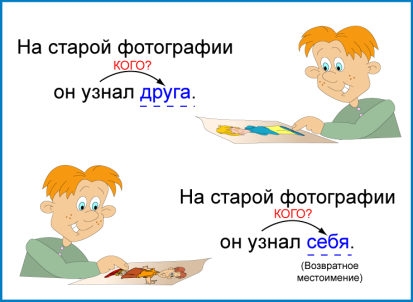 Предлагает проанализировать картинку, определить, к каким частям речи относятся выделенные словаОпределяют, что слово друга является именем существительным, себя- местоимением.Работа в парах сменного составаУУД:  познавательные: опора на известное, на свой субъективный опыт;Целеполагание.- Какие признаки помогли вам определить, что слово себя является местоимением? (Указывает на предмет, но не называет его)К кому разряду можно отнести это местоимение? Каковы его морфологические признании?Организует побуждающий диалогФормулирование темы урока.Постановка цели урока.Мотивация, побуждение к поиску. Побуждающий диалог.УУД: познавательные, регулятивные (самостоятельное формулирование цели, планирование, прогнозирование)Усвоение новых знаний и первичное закрепление.1.Историческая справка (Индивидуальное сообщение подготовленного ученика)2. Карточка1 Просклоняйте местоимение СЕБЯ  Определите, если возможно род, число, лицоИ.п. –Р.п. –Д.п. –В.п. –Т.п. –П. п. –3. Карточка 2.  Определите синтаксическую роль местоимения себя Дружбу водить, так себя не щадить. Всё устроилось само собой. Наездник не скоро пришёл в себя после того, как упал с лошади.Упражнение 439Организует и координирует  работу учащихся в группах,Выступает с сообщением.В древнерусском языке существовало две формы возвратного местоимения: себе (позднее себя) и ся. Обе формы были самостоятельными словами. Постепенно ся утратило самостоятельность и превратилось в суффикс глагола.Работают в группах, определяют, что  СЕБЯ не имеет И.п., не является подлежащим, не имеет рода, лица, числа.Работают в группе, определяют, что СЕБЯ может выполнять синтаксическую роль дополнения, обстоятельства, сказуемогоИндивидуальное монологическое сообщение, групповая работа, взаимопроверкаУУД: познавательные, коммуникативные, личностные (развитие умений анализировать, сравнивать, обобщать; строить монологическое высказывание,  слушать и осмысливать информацию, взаимодействие учащихся в группах, : развитие уважения друг к другу; умение оценивать работу одноклассников) Физминутка Основное закрепление.Диктант на замену Подберите к данным словам синонимы, слова или словосочетания, содержащие местоимение себя, объясните значение слов и выраженийЭгоист – Читать молча, не вслух –Проявлять выдержку, терпение –Лишаться самообладания Судить по своим силам или вкусам –Стать замкнутым, необщительным –Плохо выглядеть, находиться в душевном, нервном расстройстве –Быть скрытным, хитрым, иметь «заднюю» мысль –Организация работы уч-ся на закрепление материала.Выполнение задания, проверка, , самопроверкаОТВЕТЫ:эгоист – себялюбец; читать молча, не вслух – читать про себя;проявлять выдержку, терпение – владеть собой;лишиться самообладания – выходить из себя;судить по своим силам или вкусам – судить по себе; стать замкнутым, необщительным – уйти в себя;плохо выглядит, находится в душевном, нервном расстройстве – не похож на себя; скрытен, хитер, имеет «заднюю» мысль – себе на уме.Коллективная работаУУД: познавательные,  личностные (развивать умение применять новые знания; осуществлять самооценку и самоконтроль)Основное закрепление.Упражнение 442 Работа с текстомЗадания:Прочитайте текст, определите его стиль.  Сравните иллюстрацию и словесную информацию из текста. Найдите возвратные местоимения, определите их падеж.Перескажите часть текста, используя приёмы сжатияОрганизация работы уч-ся на закрепление материала.Работа с памяткой «Школа чтения»Выполнение устных заданий, творческой работыТворческое  заданиеУУД: познавательные,  личностные (развивать умение применять новые знания; развитие творческих, речевых способностей учащихся; формирование логических умений)Итог урока. Рефлексия.Домашнее задание. Домашнее заданиеПодобрать и записать пословицы, поговорки, крылатые выражения  с местоимением СЕБЯРефлексия деятельности.Что вы сегодня на уроке вы открыли для себя?Чем отличается местоимение себя от личных местоимений?− Как бы вы оценили свою работу на уроке?Организация анализа деятельности учащихся.Анализ собственной деятельности.Запись в дневник домашнего задания. УУД: познавательные, регулятивные, личностные  (анализ деятельности на уроке)